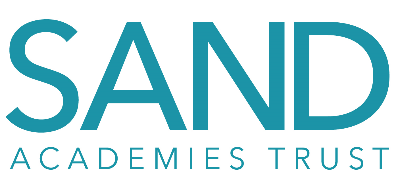 JOB DESCRIPTIONJOB PURPOSEto teach children with complex special educational needs and challenging behaviourto undertake related pastoral and administrative dutiesto understand and incorporate all areas of pupils Education, Health and Care Plans (EHCP) in day-to-day provision.to adhere to the commissioning brief for The SpaceMAIN DUTIES AND RESPONSIBILITIESto be responsible for the welfare, safety and discipline of all children within The Spaceattend PEP meetings in conjunction with designated teacher (Send Co)to chair ECHP review meetings as appropriateto liaise with the Head of the Senior Departmentto undertake a teaching timetable as requiredto appropriately deploy staff allocated to The Space (i.e. LSWs etc)to liaise effectively with parents, including home-school books (where appropriate)to deliver accredited courses (where appropriate)to prepare pupils for external assignments/exams (where appropriate)to collate and present work for moderation/assessmentto participate in whole school and department eventsto undertake training as requiredto report any Safeguarding issues to one of the school’s Safeguarding Officersto report any Health and Safety issues or concerns to the Head of Departmentto undertake other responsibilities specific to the postto work with the Support for Learning Team to develop individual learning and behaviour management programmesto monitor and analyse the behaviour of pupils in The Spaceto develop appropriate behaviour management plans and risk assessments for individual and monitor their effectiveness in improving the quality of educationto oversee and take responsibility for The Space budgetto carry out an annual audit of The Space and prepare a report to include setting targetsto attend LAB meetings, when invited, to provide information and reports on The Spaceto design and implement individual inclusion programmes for pupils within the main body of the school, other schools or post 16 provision as appropriateto liaise with families and the Family Support Team to provide support, where appropriate, at hometo carry out home visits, where appropriate, and design of behaviour management guidelines for the families of individual pupilsorganising the home to school transport rotasto attend all professional and multi-agency meetings This job description outlines duties and responsibilities. It does not direct the particular amount of time to be spent in carrying them out and no part of it may be so construed. In allocating time to the performance of duties and responsibilities the post holder must use directed time appropriately and have regard to clause 36 (1)f of a Teacher's Conditions of Employment.The job description is not necessarily a comprehensive definition of the post and the teacher may be required to undertake other tasks appropriate to the level of appointment as the Senior Leadership Team may require. It may be reviewed annually, or earlier if necessary, and it may be subject to modification or amendment after consultation with the post holder.QUALIFICATIONS/EXPERIENCEQTS and experience of working with SLD/ASD/SEMH pupils with challenging behaviour and complex needsSUPERVISION RECEIVEDDeputy Headteacher and Head of the Senior DepartmentPRINCIPAL CONTACTSPupils, Parents, Headteacher, other Teachers and LSWs, other professional groups.EQUAL OPPORTUNITIESThe postholder is required to assist in the implementation of SAND Academies Trust’s equal opportunity objectives, and the school’s Equal Opportunities Policy.This job description sets out the main duties of the post at the date when it was drawn up. Such duties may vary from time to time without changing the general character of the post or the level of responsibility entailed. Such variations are a common occurrence and cannot of themselves justify a reconsideration of the grading of the post.PERSONAL SPECIFICATIONEssential requirements:recent & relevant training in SLD/ASD/SEMH complex needs and behaviour managementexperience of the education of children with SLD, ASD, SEMH, complex needs and challenging behaviourability to lead and direct colleagues and to maintain a calm approach in crisis situationsability to see the ‘whole’ child, including Communication, Language & Interaction, Cognition & Learning, Self Help & Independence, Sensory & Physical and Social, Emotional & Mental Health Needs, and to devise ways of ensuring this approach is embedded in classroom practicecommitment to the education of pupils with a wide range of complex needsability to effectively deploy and liaise with classroom staffproven ability to work pro-actively and maintain a positive attitudecommitment to working in partnership with staff, pupils, parents, the LAB and other professionalsproven ability in auditing, monitoring, analysing data and setting/implementing targetscommitment to networking with professionals from other agenciescommitment and experience of working to support families including advising on behaviour management and supporting implementation of programmesDesirable qualities and skills:ICT skills, and experience in supporting special needs access to the curriculumadditional qualifications in the area of SENexperience of working as part of a multi-agency teamPost:The Space Class TeacherGrade:TMS/UPS + SEN 1 + TLR 2b